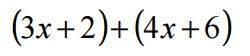 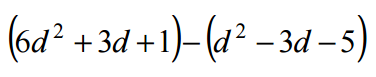 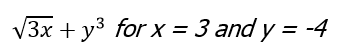 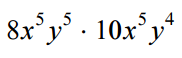 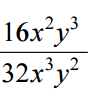 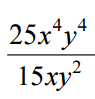 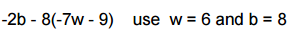 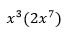 Evaluate for 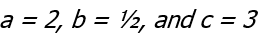 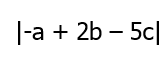 Evaluate using the replacement set 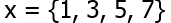 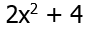 